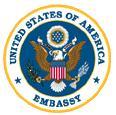 U.S. Embassy Budapestis seeking a highly motivated student for aLocal Internship program(Unpaid internship)in the General Services Office - Housing section in the Spring 202320 hours per week (variable/flexible hours) for 6 weeks The Housing Section deals with a wide range of duties from finding adequate housing, negotiating leases, working with the housing board, arranging maintenance, documenting all sorts of related information, reporting data to Washington, coordinating with other Embassy offices, and more.Major duties and /or projects include the followingOrganizing the Housing SharePoint siteOrganizing the paper filesTaking part in the make-ready process by preparing standard documentsEscorting at residences – meter replacements, maintenance works Data input in several data sheetsAdministrative tasksSkills and qualificationsAdvanced Hungarian and English (reading, writing, speaking)Office etiquetteUser knowledge of MS Office softwareBasic knowledge of copiers, scanners usageAbility to draft e-mails and lettersHow will this internship benefit the section and the internResidential make-ready season is busy and involves a multitude of tasks. The intern acquires a good understanding of office structure, culture, and workflow.  Our team is very supportive and welcoming, and the intern will have a sense of accomplishment and contribution to a team and. benefit from this experience for future employment. CertificationThe Housing section has the adequate workspace and equipment for the intern to perform the duties during the internship. Please note, there are no benefits attached to this internship, no compensation nor any future employment rights. How to applySubmit your application form (obtained from your university) along with your CV, Statement of Interest, and Certification of active student status to the Human Resources Office at the U.S. Embassy, Szabadság tér 12. 1054, Budapest or to budapestrecruitment@state.gov. Closing date: December 18, 2022